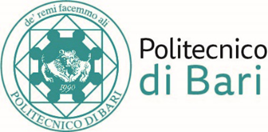 Art. 20 D.Lgs. n. 175/2016: revisione periodica delle partecipazioni pubbliche detenute al 31 dicembre 2021. Adozione del Piano di Razionalizzazione del Politecnico di Bari.Il Rettore rammenta che le Pubbliche Amministrazioni hanno l’obbligo, ai sensi dell’articolo 20 del D. Lgs. 19 agosto 2016, n. 175, “Testo unico in materia di società a partecipazione pubblica” (TUSP), di procedere annualmente alla revisione periodica delle partecipazioni detenute predisponendo, ove ne ricorrano i presupposti, un piano di riassetto per la loro razionalizzazione.A tale obbligo sono tenute le Amministrazioni di cui all'articolo 1, comma 2, del decreto legislativo 30 marzo 2001, n. 165, i loro Consorzi o Associazioni per qualsiasi fine istituiti, gli Enti pubblici economici e le Autorità di sistema portuale (art. 2, comma 1, lettera a), del TUSP).L’Amministrazione è tenuta a trasmettere i provvedimenti di cui all’art. 20 del TUSP al Dipartimento del Tesoro del MEF nonché alla Sezione competente della Corte dei Conti.Il provvedimento di cui sopra, adeguatamente motivato, deve essere adottato dall’Organo dell’Ente che, nel rispetto delle regole della propria organizzazione, può impegnare e manifestare all’esterno la volontà dell’Ente medesimo al fine di far ricadere su quest’ultimo gli effetti dell’attività compiuta. Il provvedimento, inoltre, deve anche contenere una descrizione delle attività compiute dall’ente in attuazione della revisione straordinaria adottata ai sensi dell’art. 24 del TUSP.Pertanto, gli adempimenti a cui è tenuto questo Ateneo sono:approvazione di una relazione sull’attuazione delle misure previste nel piano di razionalizzazione adottato nel 2021, riferita alle società detenute dall’Amministrazione al 31/12/2020;revisione periodica delle partecipazioni detenute al 31/12/2021 predisponendo, ove ne ricorrano i presupposti, un piano di riassetto per la loro razionalizzazione.Quanto al primo adempimento, nell’allegato 1 è fornita una rappresentazione grafica delle società partecipate detenute al 2020 e nell’allegato 3 sono indicate le misure di razionalizzazione adottate nel 2021 e lo stato di avanzamento delle stesse. Con riferimento al secondo adempimento, si rinvia all’allegato 2 contenente la rappresentazione grafica delle partecipate al 31.12.2021, all’allegato 3 descrittivo delle misure di razionalizzazione proposte per l’anno 2022 e all’allegato 4 denominato Relazione razionalizzazione società partecipate.Il Rettore procede ad illustrare le misure adottate nel precedente Piano di Razionalizzazione e a proporre le nuove misure.Terminata la relazione, il Rettore invita il Consesso ad esprimersi in merito.IL CONSIGLIO DI AMMINISTRAZIONEVISTO	il D. Lgs. 19 agosto 2016, n. 175, “Testo unico in materia di società a partecipazione pubblica – TUSP”;PRESO ATTO	degli adempimenti di cui all’art. 20 TUSP;PRESO ATTO	del verbale del Collegio dei Revisori dei Conti del Politecnico di bari del 28.09.2022 di cui all’allegato 5;PRESO ATTO	dell’elenco delle società partecipate del Politecnico di Bari detenute al 31 dicembre 2021 di cui all’allegato 2;PRESO ATTO	della proposta di Piano di razionalizzazione di cui all’allegato 3;PRESO ATTO	della Relazione razionalizzazione società partecipate anno 2022 di cui all’allegato 4;VISTE	le azioni di attuazione del precedente Piano di razionalizzazione – 2021, come illustrate nell’allegato 3;PRESO ATTO	della Relazione razionalizzazione società partecipate di cui all’allegato 4;ACQUISITO	il parere favorevole del Senato Accademico reso nella seduta del 20.12.2022;UDITA	la relazione del Rettore;DELIBERA-	di prendere atto delle misure adottate dall’Ateneo per l’attuazione del Piano di razionalizzazione 2021, relativo alle partecipazioni esterne del Politecnico di Bari detenute al 31 dicembre 2020 (adottate con delibera del CdA del 23 dicembre 2021) riportate nell’allegato 3;- 	di adottare il Piano di razionalizzazione 2022 (all.4) relativo alle partecipazioni esterne del Politecnico di Bari detenute al 31 dicembre 2021, come rappresentato nell’allegato 3 “Misure di razionalizzazione”.CONSIGLIO DI AMMINISTRAZIONEDirezione Gestione Risorse e Servizi IstituzionaliSettore Ricerca, Relazioni Internazionali e Post - LaureamCONSIGLIO DI AMMINISTRAZIONEDirezione Gestione Risorse e Servizi IstituzionaliSettore Ricerca, Relazioni Internazionali e Post - LaureamSeduta delIl Direttore GeneraleDott. Sandro Spataro Il Responsabile del SettoreDott.ssa Antonella PalermoO.d.G. n°